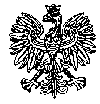 KOMENDA WOJEWÓDZKA POLICJIz siedzibą w RadomiuSekcja Zamówień Publicznych	ul. 11 Listopada 37/59, 26-600 Radomtel. (47) 701-31-03                                                                                                                      faks (47) 701-20-02 Radom, dnia 20.07.2022 r.ZP – 1468/22						Egz. poj.RTJ. 53/22INFORMACJA Z OTWARCIA OFERTdotyczy postępowania o udzielenie zamówienia publicznego ogłoszonego na usługę społeczną
 w trybie podstawowym bez możliwości prowadzenia negocjacji, na podstawie art. 275 pkt. 1 ustawy Prawo zamówień publicznych w przedmiocie zamówienia:„Realizacja specjalistycznego szkolenia w zakresie ewakuacji osób ze statusem VIP oraz dokumentów ważnych dla obronności państwa z zagrożonych obiektów infrastruktury krytycznej, organizowanego w ramach projektu pt.: „Skuteczni w działaniu – współpraca służb w sytuacjach zagrożenia infrastruktury krytycznej” o nr PL/2020/PR/0080, dofinansowanego z Funduszu Bezpieczeństwa Wewnętrznego na podstawie Porozumienia finansowego nr 80/PL/2020/FBW dla 20 uczestników projektu, realizowanego przez Komendę Wojewódzką Policji z siedzibą w Radomiu” (ID 637534)Nr sprawy 35/22Ogłoszenie nr 2022/BZP 00246394/01 z dnia 2022-07-08Ogłoszenie nr 2022/BZP 00256783/01 z dnia 2022-07-15Zamawiający na realizację przedmiotu zamówienia przeznaczył kwotę brutto 145.000,00 zł Zamawiający - Komenda Wojewódzka Policji z siedzibą w Radomiu, działając na podstawie art. 222 ust. 5 ustawy z dnia 11 września 2019r. Prawo zamówień publicznych (Dz. U. z 2021r. poz. 1129 ze zm.) informuje, iż w wyznaczonym przez Zamawiającego terminie tj. do dnia 20.07.2022r., do godziny 10:00 – wpłynęła 1 oferta w przedmiotowym postępowaniu prowadzonym za pośrednictwem platformazapupowa.pl pod adresem: https://platformazakupowa.pl/pn/kwp_radom (ID 637534)Z poważaniemKierownikSekcji Zamówień PublicznychKWP zs. w RadomiuJustyna KowalskaEgz. poj.Opracował: Monika JędrysInformacja z otwarcia ofert opublikowana została w dniu 20.07.2022 r. na stronie internetowej prowadzonego postępowania pod adresem https://platformazakupowa.pl/pn/kwp_radom Numer ofertyNazwa albo imię i nazwisko oraz siedziba lub miejsce prowadzonej działalności gospodarczej albo miejsce zamieszkania wykonawców, których oferty zostały otwarteCeny zawarte w ofertach   
(brutto w zł.)1IBCOL Sp. z o. o.ul. Sejmikowa 804-602 Warszawa124.678,00